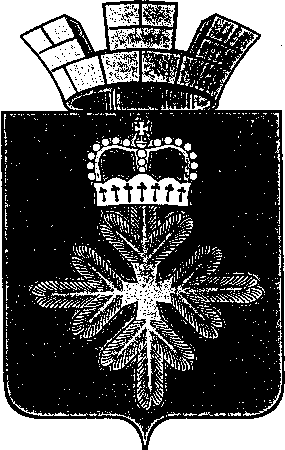 ПОСТАНОВЛЕНИЕ                                          АДМИНИСТРАЦИИ ГОРОДСКОГО ОКРУГА ПЕЛЫМОб организации проектной деятельности в Администрации городского округа ПелымВ целях организации проектной деятельности в Администрации городского округа Пелым, руководствуясь Указом Губернатора Свердловской области от 14.02.2017 № 84-УГ «Об организации проектной деятельности в Правительстве Свердловской области и исполнительных органах государственной власти Свердловской области», Уставом городского округа Пелым, Администрация городского округа ПелымПОСТАНОВЛЯЕТ:1. Утвердить:1.1 Положение об организации проектной деятельности в Администрации городского округа Пелым (приложение №1);1.2. Функциональную структуру проектной деятельности в Администрации городского округа Пелым (приложение №2).2. Структурным подразделениям Администрации городского округа Пелым и муниципальным учреждениям городского округа Пелым при организации проектной деятельности руководствоваться Положением, утвержденным настоящим постановлением.3. Настоящее постановление опубликовать в информационной газете «Пелымский вестник» и разместить на официальном сайте городского округа Пелым в информационно-телекоммуникационной сети «Интернет».4. Контроль за исполнением настоящего постановления возложить на заместителя главы администрации городского округа Пелым Е.А. Смертину.И.о. главы администрациигородского округа Пелым                                                                  Т.Н. БаландинаУтвержденопостановлением Администрациигородского округа Пелымот 15.02.2019 № 45ПОЛОЖЕНИЕоб организации проектной деятельности в Администрации городского округа ПелымГлава 1. Общие положения1.1. Настоящее Положение определяет порядок организации проектной деятельности в Администрации городского округа Пелым (далее – Положение).1.2. В настоящем Положении применяются следующие понятия:1) проект – комплекс взаимосвязанных мероприятий, направленных на достижение уникальных результатов в условиях временных и ресурсных ограничений;2) программа – комплекс взаимосвязанных проектов и мероприятий, объединенных общей целью и координируемых совместно в целях повышения общей результативности и управляемости;3) проектная деятельность – деятельность, связанная с инициированием, подготовкой, реализацией и завершением проектов (программ).  4) Совет при Главе городского округа Пелым по стратегическим проектам - координационный орган, осуществляющий принятие ключевых решений по реализации проектов (программ);5) проектный комитет по стратегическому направлению развития городского округа Пелым - основной орган управления реализацией проекта (программы) по стратегическому направлению развития городского округа Пелым.5) муниципальный проектный офис - структурное подразделение Администрации городского округа Пелым, возглавляемое Председателем Проектного офиса, обеспечивающая методическое сопровождение, координацию, контроль и мониторинг проектов на муниципальном уровне в рамках системы компьютерных, коммуникационных и информационных технологий и отработанных стандартов осуществления деятельности и коммуникаций.1.3. В порядке, установленном настоящим Положением, подлежат реализации проекты (программы), определяемые Советом при Главе городского округа Пелым по стратегическим проектам (далее - Совет), направленные на достижение целей, определенных в Стратегии социально-экономического развития городского округа Пелым.1.4. Инициирование, подготовка, реализация и завершение проектов (программ) осуществляется в порядке, определенным настоящим Положением.1.5. В целях осуществления проектной деятельности в Администрации городского округа Пелым формируются органы управления проектной деятельностью.Функции органов управления проектной деятельностью определяются функциональной структурой проектной деятельности в Администрации городского округа Пелым, утвержденной постановлением Администрации городского округа Пелым.Глава 2. Инициирование проекта (программы)2.1. Предложения по проектам (программам) разрабатываются и инициируются структурными подразделениями Администрации городского округа Пелым, муниципальными учреждениями городского округа Пелым по собственной инициативе.2.2. При наличии решения Главы городского округа Пелым или Совета о целесообразности подготовки проекта (программы) разработка предложения по проекту (программе) не требуется.2.3. Предложение по проекту (программе) должно содержать идею проекта (программы), описание проблем, цели, конкретные результаты и показатели, базовые подходы к способам, этапам и формам их достижения, обоснования оценки сроков, бюджета, риски и иные сведения о проекте (программе).2.4. Подготовка предложения по проекту (программе) осуществляется с учетом методических рекомендаций муниципального проектного офиса и Проектного офиса Свердловской области.2.5. Проект паспорта проекта (программы) разрабатывается ответственным лицом, определенным решением муниципального проектного офиса, и включает:1) наименование проекта (программы);2) обоснование проекта (программы);3) основания для инициирования проекта (программы);4) перечень муниципальных программ в сфере реализации проекта (программы);5) цели проекта (программы);6) целевые показатели проекта (программы);7) способы достижения целей и задач проекта (программы);8) ключевые риски и возможности;9) сроки начала и окончания проекта (программы);10) оценку бюджета проекта (программы);11) сведения об исполнителях и соисполнителях мероприятий проекта (программы);12) иные сведения.2.6. Лицо, ответственное за разработку паспорта проекта (программы), обеспечивает его согласование с заинтересованными сторонами, муниципальным проектным офисом и получение заключения общественно-экспертного совета.2.7. Подготовка проекта паспорта проекта (программы) осуществляется по форме, утвержденной нормативным правовым актом городского округа Пелым, с учетом методических рекомендаций муниципального проектного офиса и проектного офиса Свердловской области.2.8. При назначении руководителя проекта (программы) с учетом его сложности и содержания устанавливается уровень занятости назначаемого лица на время реализации указанного проекта (программы): полная занятость или совмещение с другими задачами.2.9. Проекты (программы), соответствующие сфере реализации муниципальной программы городского округа Пелым отражаются в составе этой муниципальной программы в виде ее структурного элемента.Глава 3. Подготовка проекта (программы)3.1. После утверждения паспорта проекта (программы) разрабатывается проект плана мероприятий по реализации проекта (программы) (сводного плана), который состоит из следующих документов:план проекта (программы) по контрольным точкам;план согласований и контрольных мероприятий проекта (программы);план финансового обеспечения проекта (программы);план управления проектом (программой), который с учетом специфики проекта (программы) может включать разделы по управлению рисками и возможностями, рассмотрению проблемных вопросов и управлению изменениями, организации взаимодействия и отчетности, управлению результатами и выгодами, закупкам и поставкам, а также иные разделы.3.2. Руководитель проекта (программы) обеспечивает разработку проекта плана мероприятий по реализации проекта (программы) (сводного плана), его согласование с участниками проекта (программы) и муниципальным проектным офисом.3.3. Подготовка проекта плана мероприятий по реализации проекта (программы) (сводного плана) осуществляется с учетом методических рекомендаций муниципального проектного офиса и проектного офиса Свердловской области.3.4. При необходимости дополнительной детализации мероприятий и контрольных точек плана мероприятий по реализации проекта (программы) (сводного плана) на его основе разрабатывается рабочий план проекта (программы).3.5. Финансовое обеспечение проекта (программы) может осуществляться частично или полностью за счет средств местного бюджета, иных средств в соответствии с планом мероприятий по реализации проекта (программы) (сводным планом), если иное не установлено решением Совета.Глава 4. Реализация проекта (программы) и управление изменениями проекта (программы)4.1. Реализация проекта (программы) осуществляется в соответствии с планом мероприятий по реализации проекта (программы) (сводным планом) и рабочим планом проекта (программы), разрабатываемым руководителем проекта (программы) при необходимости.4.2. В ходе реализации проекта (программы) в план мероприятий по реализации проекта (программы) (сводный план) и рабочий план проекта (программы) могут вносится изменения. Подготовку запросов на изменение плана мероприятий по реализации проекта (программы) (сводного плана) обеспечивает руководитель проекта (программы).4.3. Внесение изменений в паспорт проекта (программы) допускается в случае, если для обеспечения достижения целей, показателей и результатов проекта (программы) внесение изменений в план мероприятий по реализации проекта (программы) (сводный план) является недостаточным. Изменение цели проекта (программы) не допускается.4.4. В ходе реализации проекта (программы) проводится соответствующая оценка актуальности его целей, задач и способов реализации с учетом имеющихся рисков и возможностей по повышению выгод от реализации проекта (программы):в соответствии с планом мероприятий по реализации проекта (программы) (сводным планом);при существенных изменениях обстоятельств, влияющих на реализацию проекта (программы).4.5. Подготовка нормативных правовых актов городского округа Пелым, подготавливаемых в рамках реализации проекта (программы), осуществляется структурными подразделениями Администрации городского округа Пелым, являющимися участниками проекта (программы).Глава 5. Завершение проекта (программы)5.1. Решение о плановом или досрочном завершении проекта (программы) принимает Совет.5.2. Руководитель проекта (программы) обеспечивает подготовку итогового отчета о реализации проекта (программы) и его согласование с муниципальным проектным офисом.5.3. При направлении итогового отчета о реализации проекта (программы) для согласования в муниципальный проектный офис дополнительно направляется архив проекта (программы) и информация об опыте реализации соответствующего проекта (программы). Указанные сведения представляются с учетом методических рекомендаций муниципального проектного офиса и Проектного офиса Свердловской области.Глава 6. Мониторинг реализации проектов (программ)6.1. Мониторинг реализации проектов (программ) представляет собой систему следующих мероприятий:1) по измерению фактических параметров проектов (программ);2) по расчету отклонения фактических параметров проектов (программ) от плановых параметров проектов (программ);3) по анализу причин отклонения фактических параметров проектов (программ) от плановых параметров проектов (программ);4) по прогнозированию хода реализации проектов (программ);5) по принятию управленческих решений по определению, согласованию и реализации возможных корректирующих воздействий.6.2. Мониторинг реализации проектов (программ) проводится в отношении:1) паспорта проекта (программы);2) плана мероприятий по реализации проекта (программы) (сводного плана);3) рабочего плана проекта (программы) в случае принятия решения о его разработке.6.3. Мониторинг реализации проектов (программ) осуществляют:1) руководитель проекта (программы) и рабочий орган управления проектом (программой) – в отношении рабочего плана проекта (программы) в случае принятия решения о его разработке, плана мероприятий по реализации проекта (программы) (сводного плана), решений Совета, проектного комитета по стратегическому направлению развития городского округа Пелым;2) муниципальный проектный офис – в отношении паспортов и планов мероприятий по реализации проектов (программ) (сводных планов), решений Проектного комитета;3) проектный комитет по стратегическому направлению развития городского округа Пелым – в отношении, плана мероприятий по реализации проекта (программы) (сводного плана), паспорта проекта (программы).4) Совет – в отношении паспорта проекта (программы).6.4. Мониторинг реализации проекта (программы) проводится, начиная с принятия решения об утверждении паспорта проекта (программы) и завершается в момент принятия решения о его завершении.6.5. Руководитель проекта (программы) ежемесячно, не позднее последнего рабочего дня отчетного месяца, представляет данные мониторинга реализации проекта (программы) для рассмотрения на заседании рабочего органа управления проектом (программой).6.6. Руководителем проекта (программы) подготавливается ежегодный отчет о ходе его реализации в сроки, определенные в плане мероприятий по реализации проекта (программы) (сводном плане).6.7. Данные мониторинга реализации проектов (программ) определяются с учетом методических рекомендаций муниципального проектного офиса и Проектного офиса Свердловской области.6.8. Муниципальный проектный офис организует подготовку отчетности о реализации региональных проектов, обеспечивающих достижение целей, показателей и результатов федеральных проектов (далее – региональные проекты), участниками которых является Администрация городского округа Пелым, и ее направление руководителям соответствующих региональных проектов не позднее первого рабочего дня месяца, следующего за отчетным.Утвержденапостановлением Администрациигородского округа Пелымот 15.02.2019 № 45Функциональная структура проектной деятельности в администрации городского округа ПелымСоветпри Главе городского округа Пелым по стратегическим проектам1. Совет при Главе городского округа Пелым по стратегическим проектам (далее – Совет):утверждает паспорта проектов (программ), а также принимает решения о внесении изменений в паспорта проектов (программ);принимает решения о начале реализации проекта (программы), об утверждении его значимых результатов, о прохождении ключевых контрольных точек, завершении либо приостановлении проекта (программы);формирует проектные комитеты по стратегическому направлению развития городского округа Пелым, назначает руководителей проектов (программ);рассматривает информацию о ходе реализации проектов (программ);утверждает отчеты о реализации проектов (программ);координирует деятельность структурных подразделений администрации городского округа Пелым, иных организаций по вопросам, отнесенным к компетенции Совета;выполняет иные функции в соответствии с законодательством Российской Федерации и Свердловской области, нормативными правовыми актами городского округа Пелым.Совет формируется на постоянной основе в соответствии с нормативным правовым актом городского округа Пелым.Муниципальный проектный офис2. Муниципальный проектный офис:осуществляет общую координацию организации проектной деятельности в администрации городского округа Пелым, взаимодействие с Проектным офисом Свердловской области;обеспечивает взаимодействие Администрации городского округа Пелым с органами управления проектной деятельностью в Свердловской области при реализации региональных проектов, обеспечивающих достижение целей, показателей и результатов федеральных проектов (далее – региональные проекты), в том числе своевременное предоставление руководителю регионального проекта информации о реализации регионального проекта, участниками которого является Администрация городского округа Пелым;согласовывает проектные предложения, паспорта, планы мероприятий по реализации проектов (программ) (сводные планы) и запросы на их изменение, рассматривает вопросы соответствия представленных документов, порядку организации проектной деятельности;назначает ответственного за разработку паспорта проекта (программы);участвует в мониторинге реализации проектов (программ);согласовывает ежегодные и итоговый отчеты о реализации проекта (программы);обеспечивает деятельность Совета, организует контроль за исполнением принятых им решений;обеспечивает методическое сопровождение проектной деятельности, издает методические рекомендации по организации проектной деятельности, а также координирует деятельность по их применению;согласовывает проекты нормативных правовых актов городского округа Пелым, регламентирующих организацию проектной деятельности;  координирует деятельность по развитию профессиональных компетенций муниципальных служащих в сфере проектной деятельности;формирует и направляет в Проектный комитет и Проектный офис Свердловской области ежегодный отчет об организации проектной деятельности в Администрации городского округа Пелым;при необходимости проводит оценки и иные контрольные мероприятия в отношении проектов (программ);выполняет иные функции в соответствии с законодательством Российской Федерации и Свердловской области, нормативными правовыми актами городского округа Пелым.Муниципальный проектный офис формируется на постоянной основе в соответствии с нормативным правовым актом городского округа Пелым.Проектный комитет по стратегическому направлению развития городского округа Пелым3. Проектный комитет по стратегическому направлению развития городского округа Пелым (далее – проектный комитет):1) согласовывает проектные предложения и проекты паспортов проектов;2) утверждает план мероприятий по реализации проекта (программы) (сводный план) и вносит в него изменения, а также принимает решения о прохождении контрольных точек и этапов, контролируемых на уровне проектного комитета;3) согласовывает проекты решений Совета о завершении проектов и проекты итоговых отчетов о реализации проектов;4) согласовывает ежегодные отчеты о ходе реализации проектов;5) рассматривает информацию о реализации проектов (программ) и координирует взаимодействие участников проектов (программ);6) запрашивает у органов местного самоуправления и организаций материалы и информацию по вопросам реализации проектов (программ);7) представляет в Совет доклады и предложения по вопросам реализации проектов (программ);8) участвует в проведении мониторинга реализации проектов (программ), а также в проведении оценки и иных контрольных мероприятий по проекту (программе);9) выполняет иные функции в соответствии с законодательством Российской Федерации и Свердловской области, нормативными и правовыми актами городского округа Пелым, решениями Совета.Проектный комитет формируется на постоянной основе в соответствии с нормативным правовым актом городского округа Пелым в составе руководителя, заместителя руководителя, ответственного секретаря и других членов проектного комитета.Рабочий орган управления проектом (программой)Рабочий орган управления проектом (программой):осуществляет взаимодействие с муниципальным проектным офисом и участниками проекта (программы);обеспечивает текущий мониторинг и анализ рисков проекта (программы);инициирует рассмотрение вопросов, требующих решений Совета, Проектного комитета;осуществляет по решению руководителя проекта (программы) функции администратора проекта (программы);выполняет иные функции в соответствии с законодательством Российской Федерации и Свердловской области, нормативными правовыми актами городского округа Пелым.Рабочий орган управления проектом (программой) формируется на временной основе в целях реализации одного или нескольких проектов (программ).Руководитель проекта (программы)5. Руководитель проекта (программы):осуществляет оперативное управление реализацией проекта (программы), обеспечивая достижение целей, показателей и результатов проекта (программы) в рамках выделенного бюджета, в соответствии со сроками осуществления данного проекта (программы) и с заданными требованиями к качеству;руководит участниками проекта (программы) и организует их работу;назначает администратора проекта (программы);согласовывает план мероприятий по реализации проекта (программы) (сводный план) после согласования муниципальным проектным офисом;обеспечивает разработку запросов на изменение паспорта проекта (программы) и плана мероприятий по реализации проекта (программы) (сводного плана);обеспечивает представление отчетности и организацию внутреннего мониторинга реализации проекта (программы);выполняет иные функции в соответствии с законодательством Российской Федерации и Свердловской области, нормативными правовыми актами городского округа Пелым.Администратор проекта (программы)6. Администратор проекта (программы):осуществляет организационно-техническое обеспечение деятельности руководителя проекта (программы);обеспечивает ведение мониторинга реализации проекта (программы) и формирование отчетности по проекту (программе);обеспечивает учет методических рекомендаций по организации проектной деятельности;ведет учет занятости участников проекта (программы);выполняет иные функции в соответствии с законодательством Российской Федерации и Свердловской области, нормативными правовыми актами городского округа Пелым.Общественно-экспертный совет7. Общественно-экспертный совет:участвует в определении целей и целевых показателей проектов (программ), основных требований к результатам, а также их качественным и количественным характеристикам;готовит заключения на проекты паспортов проектов (программ);разрабатывает рекомендации и предложения по повышению эффективности реализации проекта (программы);участвует в приемке промежуточных и окончательных результатов проектов (программ);выполняет иные функции в соответствии с законодательством Российской Федерации и Свердловской области, нормативными правовыми актами городского округа Пелым.Решением Главы городского округа Пелым нормативным правовым актом Администрации городского округа Пелым функции общественно-экспертного совета могут быть возложены на Совет стратегического развития городского округа Пелым. от 15.02.2019 № 45п. Пелым